РЕСПУБЛИКА  ИНГУШЕТИЯ   ГIАЛГIАЙ РЕСПУБЛИКА       МУНИЦИПАЛЬНОЕ УЧРЕЖДЕНИЕ    «АДМИНИСТРАЦИЯ  НАЗРАНОВСКОГО  МУНИЦИПАЛЬНОГО   РАЙОНА»П О С Т А Н О В Л Е Н И Ес.п.Экажево« 29 »   декабря 2022 г.                                                                            № 163   Об утверждении  Плана работы Антинаркотической  комиссии Назрановского муниципального районаНа основании Федерального закона от 08.01.1998 № 3-ФЗ «О наркотических средствах и психотропных веществах» в целях реализации  Указа  Президента РФ от 18.10.2007 № 1374 «О дополнительных мерах по противодействию незаконному обороту наркотических средств, психотропных веществ и их прекурсоров», Указа Президента РФ от 23.11.2020 № 733 «Об утверждении Стратегии Государственной антинаркотической политики Российской Федерации на период до 2030 года», Указа  Главы Республики Ингушетия от 11 октября 2021 года № 165 "Об утверждении Положения об осуществлении мониторинга наркоситуации в Республике Ингушетия", распоряжение Главы Республики Ингушетия от 11 января 2021 года № 2-РГ, Администрация Назрановского районаПОСТАНОВЛЯЕТ:1. Утвердить   План работы Антинаркотической  комиссии Назрановского муниципального района на 2023 год (заседания Антинаркотической комиссии) (приложение 1);2. Контроль за исполнением  настоящего  постановления  оставляю за собой. И.о. Главы Назрановского района                                         Х.М. БогатыревПриложение № 1 Председатель Антинаркотической комиссии муниципального образования «Назрановского муниципального района»План работы Антинаркотической  комиссииНазрановского муниципального района на 2023 год(заседания Антинаркотической комиссии)1 КВАРТАЛ«О результатах проведенного мониторинга наркоситуации в муниципальном образовании «Назрановского муниципального района» за 2022 год (краткая аналитическая записка по наркотической ситуации, статистические данные, результаты социологических исследований за 2022 год); Докладывает: заведующий ГУ «Республиканский Психоневрологический и наркологический диспансер»; 2. О мерах по повышению эффективности деятельности инспекторов по делам несовершеннолетних по пресечению незаконного оборота наркотических и психотропных веществ в образовательных учреждениях Назрановского муниципального района и по профилактике наркомании среди детей и молодежи.Докладывает: начальник ПДН ОМВД России по Назрановскому району;2 КВАРТАЛ«О роли учреждений культуры района в формировании негативного отношения к злоупотреблению наркотическими средствами в подростковой и молодежной среде»Докладывает: директор РДК «Назрановского муниципального района» 2. О мерах по совершенствованию информационно – пропагандистского сопровождения деятельности профилактики в сфере противодействия незаконному обороту  наркотиков.Докладывает: Секретарь антинаркотической комиссии Назрановского муниципального района;3 КВАРТАЛОб организации наркологической помощи населению, результаты работы по профилактике и реабилитации наркологических больных  Назрановского муниципального района  за 9 месяцев 2023 года.Докладывает:– главный врач нарколог  2. «О роли массового спорта в пропаганде здорового образа жизни и профилактике наркомании на территории Назрановского района»Докладывает: директор Управления по физической культуре и спорту по Назрановскому району. 4. КВАРТАЛОб исполнении и реализации  программы Антинаркотической деятельности за 2023 год.Докладывает: Секретарь антинаркотической комиссии Назрановского муниципального района;Принятие Плана и Программы по работе  антинаркотической комиссии Назрановского муниципального района  на 2024 год.Докладывает: Секретарь антинаркотической комиссии Назрановского муниципального района;Секретарь АНК                                                                        Х.Х. СапралиеваПриложение № 2План мероприятий Антинаркотической комиссии в Назрановском муниципальном  районе» на 2023 годыСекретарь АНК                                                                        Х.Х. Сапралиева№ п/пМероприятие Сроки 1. Сходы гражданквартал2.Встречи с учениками 2 кварталРабота по антинаркотической направленности со средствами массовой информации (телевидение, радио, Интернет)В течение года Создание социальных роликов антинаркотической направленности В течение года Работа по распространению роликов  по антинаркотической направленности в социальных сетях (блогеры, популярные паблики)В течение годаТематические беседы с воспитанниками Домов культуры и Спортивных школ Назрановского района В течение годаПроведение анонимного тестирования населения на употребления, желание и склонность  к употреблению наркотических средств В течение года минимум два раза в год Выявление и пресечение функционирования в сети «Интернет» ресурсов, используемых для пропаганды незаконного потребления и распространения наркотиковВ течение года минимум два раза в годПроводить обследование  наличия на фасадах зданий и сооружений, надписей  содержащих пронаркотический контекст. Выявленную информацию незамедлительно направляться в правоохранительных органах.В течение года минимум два раза в годВыявлять  противоправный контент в сети Интернет с направлением в правоохранительные органы и на сайт Роскомнадзора информации обо всех обнаруженных интернет-ресурсах, предположительно содержащих опасный либо запрещенный к распространению контент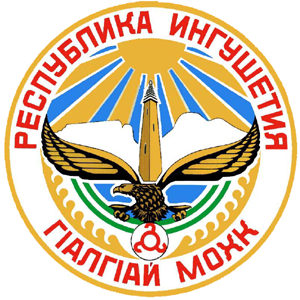 